SZCZEGÓŁOWY OPIS PRZEDMIOTU ZAMÓWIENIAWYKONANIE USŁUG UTRZYMANIOWYCH W PASIE DROGOWYM 
DRÓG POWIATOWYCH NA TERENIE POWIATU KOLBUSZOWSKIEGO 
W ZAKRESIE KOSZENIA TRAW I CHWASTÓW W ROKU 2024 Zakres zamówieniaPrzedmiotem niniejszego zamówienia jest wykonanie robót utrzymaniowych w pasie drogowym dróg powiatowych na terenie powiatu kolbuszowskiego w zakresie koszenia traw 
i chwastów w roku 2024. Niniejsze zadanie obejmuje koszenie traw i chwastów na poboczach, nasypach oraz skarpach, dnach i przeciwskarpach rowów, a także koszenie młodych odrostów drzew i krzewów o średnicy do 3 cm w pasie drogowym dróg powiatowych, włączanie 
z wszystkimi elementami pasa drogowego, tj. chodnikami, mostami, przepustami, itp., oczyszczenie pasa drogowego ze zwisających gałęzi oraz wycinkę zakrzaczeń (średnica pnia na wysokości 5 cm od powierzchni gruntu do 15 cm) z obrębu przeciwskarpy rowu (gdzie występuję tak potrzeba) znajdującej się w pasie drogowym dróg powiatowych. Ponadto zamówienie obejmuje usuwanie zanieczyszczeń z całego pasa drogowego poprzez zebranie wszelkiego rodzaju odpadów i śmieci (folie, puszki, papiery, butelki, opony, itp.). Utylizacja wszelkich odpadów po stronie Wykonawcy. Przed odbiorem przez Zamawiającego pas drogowy musi zostać uporządkowany.Zamówienie zostało podzielone na sześć odrębnych części:Każdy z Wykonawców może złożyć ofertę tylko na kilka części  Zakres robót obejmuje:koszenie pobocza,koszenie skarpy,koszenie dna rowów,koszenie przeciwskarpy,dodatkowo po wewnętrznych stronach łuków poziomych koszenie poszerzenia za przeciwskarpą w granicach pasa drogowego (tak aby została zachowana dobra widoczność),koszenie miejsc trudno dostępnych takich jak: pod barierami, przy ogrodzeniach, drzewach, znakach, słupach infrastruktury technicznej oraz innych urządzeniach zlokalizowanych w granicy pasa drogowego,w przypadku chodnika dla pieszych zlokalizowanego bezpośrednio przy jezdni należy wykosić opaskę za chodnikiem o szerokości ok. 0,80 m, w przypadku występowania ograniczenia w postaci np. ogrodzenia, itp. opaskę należy wykosić do istniejącej przeszkody, natomiast w przypadku gdy za istniejącym chodnikiem zlokalizowany jest rów należy wykosić opaskę za chodnikiem, skarpę, dno 
i przeciwskarpę rowu;w przypadku chodnika dla pieszych zlokalizowanego za rowem należy wykosić pobocze, skarpę, dno i przeciwskarpę rowu oraz opaskę za chodnikiem 
o szerokości ok. 0,80m,na odcinkach dróg wzdłuż, których zlokalizowane są chodniki dla pieszych należy ręcznie wykosić wystające odrosty na nawierzchni chodnika oraz wzdłuż krawędzi jezdni,w przypadku chodnika dla pieszych zlokalizowanego za zieleńcem należy wykosić powierzchnię zieleńca na całej szerokości od krawędzi jezdni do chodnika oraz opaskę za chodnikiem o szerokości 0,80m,w pozostałych przypadkach nie wyszczególnionych powyżej, z uwagi na niejednorodny charakter pasa drogowego, minimalna szerokość koszenia wynosi 2,0 m,wycinkę zakrzaczeń i zakrzewień (średnica pnia na wysokości 5 cm od gruntu do 15 cm lub krzewy w skupisku do 25 m2) z obrębu przeciwskarpy (gdzie występuję taka potrzeba)oczyszczenie pasa drogowego ze zwisających gałęzi drzew: Wykonawca zobowiązuje się do usunięcia gałęzi przy pomocy piły do gałęzi na wysięgniku wielofunkcyjnym zamontowanym do ciągnika lub innego pojazdu samojezdnego z pasa drogowego na wysokości do 4,2 m od powierzchni jezdni oraz na szerokości 2,5 m od krawędzi jezdni (w przypadku usytuowania pni drzew bliżej niż 2,5 m Wykonawca przytnie gałęzie drzew do ich pni), obcięte gałęzie nie mogą stanowić zagrożenia dla ruchu drogowego i należy je od razu po ścięciu usuwać z obrębu jezdni i pobocza; Wykonawca gdy ma taką możliwość powinien na bieżąco wywozić przycięte gałęzie w innym wypadku należy je składować w obrębie pasa drogowego i wywieźć przed oddaniem pasa drogowego do odbioru.   Skrajnia drogowa + zakres usunięcia gałęzi z pasa drogowego: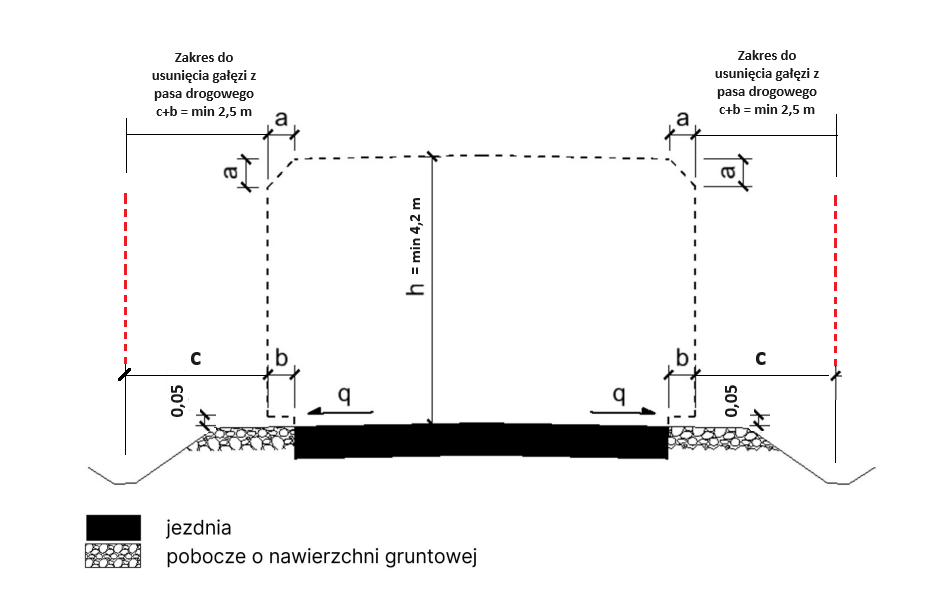 Opis:h = min 4,2 m; a=0,5 m; b = min 0,5 m na odcinkach prostych; 0,7 m na łukach drogiponadto na bieżąco wraz z postępowaniem robót usuwanie zanieczyszczeń z całego pasa drogowego poprzez zbieranie wszelkiego rodzaju odpadów i śmieci (folie, puszki, papiery, butelki, opony, itp.), które Wykonawca zutylizuje we własnym zakresie.	Zamawiający oszacował zakres koszenia przeciwskarpy, tj.: 60% oraz 90% łącznej długości dróg na poszczególnych zadaniach. Wykonawca zobowiązuje się do wykoszenia przeciwskarpy w miejscach dostępnych oraz wskazanych przez Zamawiającego zgodnie 
z podanym zakresem w kosztorysie ofertowym.Zamawiający oszacował powierzchnię dla dwukrotnego koszenia (tj. łącznie I i II koszenie):Powierzchnie dwukrotnego koszenia dla poszczególnych zadań wynosi:Zestawienie dróg oraz powierzchnię do koszenia podano w załączniku „Wykaz dróg Zadania 1- 6”.Ze względu na niejednolity charakter pasa drogowego oraz szczególnie
z uwagi na zróżnicowane szerokości istniejących rowów przydrożnych oraz pochylenia skarp i przeciwskarp, Zamawiający informuje, iż Wykonawca przed złożeniem oferty na przedmiotowe zadanie w celu ostatecznej kalkulacji kosztów powinien dokonać wizji lokalnej w terenie. Wycena powinna obejmować wszystkie koszty związane z zamówieniem wg wymagań Zamawiającego. Po złożeniu oferty zaproponowana cena nie podlega negocjacji.Zamawiający będzie wymagał odpowiedniej wysokości koszenia traw (max. wysokość trawy po skoszeniu do 5 cm) oraz oczyszczenia pasa drogowego ze wszelkich odpadów 
i śmieci. W przypadku stwierdzenia niedostatecznej jakości wykonania robót. Zamawiający będzie wymagał poprawek. Po stronie Wykonawcy jest bieżące zgłaszanie wykoszonych odcinków dróg do odbioru – tj. w pełnym zakresie.Zamawiający dopuszcza zmianę umowy bez przeprowadzenia nowego postępowania o udzielenie zamówienia na podstawie art. 455 ustawy prawo zamówień publicznych  (Dz. U. z 2022 r. poz. 1710) tj. Zamawiający dopuszcza zmianę umowy w zakresie wykonania usługi na dodatkowych odcinkach drogi o długości do 10 km tj. do 60 000 m2 koszenie dwukrotne obustronne na każdej części oddzielnie oraz w zakresie czyszczenia ulic na terenie miejskim 
w zakresie czyszczenia mechanicznego szczotką, zamiatarką z skropieniem wodą według stawki za godzinę pracy sprzętu – czyszczenie raz w miesiącu w okresie od maja do października.Termin realizacji zamówienia:Wykonawca rozpocznie wykonywanie usługi, po podpisaniu protokołu przekazania terenu pasa drogowego, w terminie wskazanym przez Zamawiającego. O ostatecznie wyznaczonym terminie Zamawiający powiadomi Wykonawcę z 3 dniowym wyprzedzeniem.Orientacyjne terminy wykonania:pierwsze koszenie	Termin rozpoczęcia robót: około 6 - 10 maj 2024r.	Termin zakończenia robót: 27 maja 2024r.drugie koszenieTermin rozpoczęcia robót: około 16 sierpnia 2024r.Termin zakończenia robót: 31 sierpnia 2024r.Zasady wykonania robót:      oznakowanie robót zgodnie z opracowanym i zatwierdzonym Projektem organizacji ruchu na czas wykonywania robót oraz instrukcją oznakowania robót prowadzonych 
w pasie drogowym dla robót szybko postępujących; do koszenia poboczy Wykonawca używa kosiarki bijakowej doczepnej do ciągnika lub innego pojazdu wolnobieżnego;skarpy rowów Wykonawca kosi kosiarką bijakową wysięgnikową doczepną do ciągnika; ponadto Wykonawca powinien dysponować kosiarką wysięgnikową 
z ramieniem długiego zasięgu ok. 6m, w miejscach trudno dostępnych, tj.: pod barierami, przy ogrodzeniach, drzewach, znakach, chodnikach oraz innych urządzeniach zlokalizowanych w pasie drogowym Wykonawca kosi kosiarką żyłkową, spalinową; koszenie w miejscach trudno dostępnych należy wykonywać równolegle z głównym koszeniem, tak aby postęp robót był równomierny, w jednym czasie wykoszone ręcznie miejsca trudno dostępne dla kosiarki mechanicznej oraz miejsca koszone kosiarką mechaniczną;do wycinania zakrzewień Wykonawca używa sprawnych pilarek spalinowych z zachowaniem zasad BHP związanych z obsługą ww. sprzętu;do oczyszczenia pasa drogowego ze zwisających gałęzi Wykonawca używa piły do gałęzi na wysięgniku wielofunkcyjnym zamontowanym do ciągnika lub innego pojazdu samojezdnego (dł. ramienia wysięgnika min. 4 m), pracę należy prowadzić ze szczególną ostrożnością przy napowietrznych liniach elektroenergetycznych, telekomunikacyjnych i światłowodowych, w przypadku uszkodzenia ww. urządzeń Wykonawca ponosi wszelki koszty związane z ich naprawą;    wysokość trawy po wykoszeniu powinna być nie większa niż 5 cm, Zamawiający będzie wymagał równomiernego, jednolitego koszenia, tzn. nie dopuszcza pozostawiania odstających odrostów szczególnie przy krawędzi jezdni;usuwanie zanieczyszczeń z całego pasa drogowego poprzez zebranie wszelkiego rodzaju odpadów i śmieci (folie, puszki, papiery, butelki, opony, itp.) przy użyciu narzędzi ręcznych i mechanicznych w sposób niepowodujący wtórnego zniszczenia innych elementów pasa drogowego wraz z utylizacją zebranych zanieczyszczeń;przed przystąpieniem do wykonywania usługi Wykonawca ustali z Zamawiającym harmonogram oraz trasę rozpoczęcia robót; Zamawiający zastrzega sobie możliwość 
w trakcie realizacji usługi zmiany trasy wykonywania usług na danym zadaniu. 4. Bezpieczeństwo i higiena pracy:do koszenia Wykonawca używa jedynie sprawnego sprzętu, kosiarek bijakowych 
z przeznaczeniem do koszenia poboczy oraz skarp przy drogach;kosiarki i sprzęt drobny stosowany przy robotach musi być sprawny i sprawdzony przed użyciem, a narzędzia ostre i prawidłowo osadzone,zebrane śmieci należy wywozić na bieżąco, nie dopuszcza się pozostawiania worków ze śmieciami w pasie drogowym po zakończeniu sprzątania w danym dniu,pracownicy zatrudnieni przy w/w pracach powinni posiadać odzież i obuwie ochronne oraz być wyposażeni w sprzęt ochrony osobistej (rękawice, kamizelki ostrzegawcze, gogle ochronne),niedopuszczalne jest prowadzenie robót w warunkach złej widoczności, tj. podczas mgły, ulewnego deszczu, po zmierzchu, ciągniki obowiązkowo muszą być wyposażone w błyskowe lampy ostrzegawcze koloru pomarańczowego,przy korzystaniu z pilarki spalinowej pracownikowi upoważnionemu do wykonywania wycinki nie wolno:  stosować niebezpiecznych metod pracy, tak, by stwarzać zagrożenia dla siebie, czy otoczenia, podejmować pracy bez uprzedniego sprawdzenia, czy w strefie zagrożenia nie znajdują się ludzie lub zwierzęta, pracować podczas wiatru, który może wpłynąć na zmianę założonego kierunku obalenia drzewa lub powodować jego pękanie i niekontrolowane obalenie, pracować podczas wyładowań atmosferycznych, ulewnego deszczu, śnieżycy, podczas gęstej mgły, zapadającej ciemności oraz przy temperaturze poniżej minus 20 stopni C (253,15 st. K), nie stosować się do szczegółowych instrukcji i zaleceń przełożonych, pracować bez nakazanych ochron osobistych, usuwać osłon czy znaków zabezpieczających, naprawiać samodzielnie maszynę, dopuszczać do pracy na swoim stanowisku pracy jakichkolwiek osób bez wiedzy przełożonego,prowadzenie w strefie roboczej w tym samym czasie innych prac jest zabronione.Ogólne wymagania dotyczące sprzętu:Wykonawca jest zobowiązany do używania jedynie takiego sprzętu, który nie spowoduje niekorzystnego wpływu na jakość wykonywanych usług. Sprzęt używany do realizacji usług powinien być zgodny z wymaganiami Zamawiającego 
i powinien odpowiadać pod względem typów – zgodnie z pkt. 3 Opisu przedmiotu zamówienia.Liczba i wydajność sprzętu powinny gwarantować zrealizowanie usług zgodnie 
z terminami umownymi.Zamawiający nie odpowiada za zużycie i uszkodzenia sprzętu używanego podczas wykonywania usługi.Sprzęt będący własnością Wykonawcy lub oddany mu do dyspozycji przez inne podmioty ma być utrzymywany w dobrym stanie i gotowości do pracy. Powinien być zgodny z normami ochrony środowiska i przepisami dotyczącymi jego użytkowania.Wykonawca będzie konserwował sprzęt jak również naprawiał lub wymieniał sprzęt niesprawny.Jakikolwiek sprzęt, maszyny, urządzenia i narzędzia niegwarantujące zachowania warunków umowy, zostaną przez Zamawiającego zdyskwalifikowane i niedopuszczone do świadczenia usług.Zgodnie z pkt. 3 Zamawiający wymaga do koszenia wyłącznie kosiarek przeznaczonych do koszenia poboczy, skarp, przeciwskarp, tj. kosiarek bijakowych na wysięgniku teleskopowym dł. min. 6m umożliwiającym koszenie pod różnym kątem pochylenia kosiarki.                Odpowiedzialność Wykonawcy            Wykonawca ponosi pełną odpowiedzialność za:ubezpieczenie robót (Zamawiający przed podpisaniem umowy będzie wymagał przedstawienia opłaconej polisy ubezpieczeniowej OC lub innego dokumentu potwierdzającego, że Wykonawca jest ubezpieczony od odpowiedzialności cywilnej w zakresie prowadzonej działalności związanej z przedmiotem zamówienia; ubezpieczenie musi być ważne co najmniej na czas trwania umowy),prawidłowe prowadzenie robót,wyposażenie pracowników Wykonawcy w sprzęt ochronny zgodnie z obowiązującymi przepisami,oznakowanie robót, maszyn oraz pracowników zgodnie z obowiązującymi przepisami oraz projektem organizacji ruchu na czas wykonywania robót,ewentualne szkody wyrządzone na rzecz osób trzecich w związku z prowadzonymi robotami,Wykonawca ponosi wszelkie koszty związane z użytkowaniem sprzętu, tj. koszty związane ze zużyciem, naprawą, konserwacją, itp.,nieodpłatne wykonanie poprawek w przypadku stwierdzenia wadliwego wykonania robót.Kontrola jakości usługW czasie wykonywania usług należy przeprowadzać ciągłą kontrolę jakości koszenia, zgodnie z wymaganiami pkt. 3, w tym w szczególności:usunięcia wszelkich odpadów i śmieci z pasa drogowego wraz z bieżącym wywożeniem zanieczyszczeń,bieżącej kontroli dopuszczalnej wysokości trawy po skoszeniu,w przypadku wystąpienia wad oraz stwierdzenia przez Zamawiającego niedostatecznej jakości robót Wykonawca zobowiązany jest do bieżącego usuwania usterek.Warunki odbioru robótpo zgłoszeniu przez Wykonawcę robót do ich odbioru zostanie wykonany komisyjny odbiór z udziałem przedstawicieli Zamawiającego,z przeprowadzonego odbioru zostanie sporządzony protokół, który podpisują przedstawiciele Zamawiającego i Wykonawca,protokół odbioru stanowi podstawę do wystawienia faktury VAT (Zamawiający dopuszcza częściową fakturę po wykonaniu I koszenia i kolejną po wykonaniu 
II koszenia), Zamawiający dokona oddzielnego odbioru dla I koszenia i oddzielnego dla II koszenia.Rozliczenie z tytułu realizacji zamówieniaRozliczenie będzie się odbywało w dwóch etapach na podstawie dokonanych odbiorów koszenia i protokołów odbioru robót podpisanych przez przedstawicieli Wykonawcy oraz Zamawiającego, po wykonaniu I-ego oraz II-ego koszenia. Na tej podstawie wystawiane będą faktury VAT. Płatność 30 dni od dnia prawidłowo wystawionej faktury VAT.część - 1Wykonanie usług utrzymaniowych w pasie drogowym w zakresie koszenia             traw i chwastów w pasie drogowym w roku 2024 - Drogi powiatowe na terenie Gminy Niwiskaczęść - 2Wykonanie usług utrzymaniowych w pasie drogowym w zakresie koszenia              traw i chwastów w pasie drogowym w roku 2024 - Drogi powiatowe na terenie Gminy Kolbuszowaczęść - 3Wykonanie usług utrzymaniowych w pasie drogowym w zakresie koszenia traw i chwastów w pasie drogowym w roku 2024 - Drogi powiatowe na terenie Gminy Cmolasczęść - 4Wykonanie usług utrzymaniowych w pasie drogowym w zakresie koszenia traw i chwastów w pasie drogowym w roku 2024 - Drogi powiatowe na terenie Gminy Majdan Królewskiczęść - 5Wykonanie usług utrzymaniowych w pasie drogowym w zakresie koszenia traw i chwastów w pasie drogowym w roku 2024 - Drogi powiatowe na terenie Gminy Dzikowiecczęść - 6Wykonanie usług utrzymaniowych w pasie drogowym w zakresie koszenia traw i chwastów w pasie drogowym w roku 2024 - Drogi powiatowe na terenie Gminy RaniżówDwukrotne koszenie traw i chwastów z poboczy, skarpy dna rowu i przeciwskarpy Zadanie nr 1 – 516 289 m2Zadanie nr 2 – 776 347 m2 Zadanie nr 3 – 580 170 m2   Zadanie nr 4 – 267 527 m2Zadanie nr 5 – 460 691 m2 Zadanie nr 6 – 436 306 m2   Razem: 3 037 330 m2